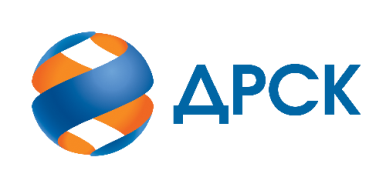 Акционерное Общество«Дальневосточная распределительная сетевая компания» УТВЕРЖДАЮПредседатель закупочной комиссии 1 уровня АО «ДРСК»__________________ «26» марта 2020 год Уведомление о внесении изменений в Извещение о закупке и Документацию о закупке по запросу предложений в электронной форме Мероприятия по строительству и реконструкции электрических сетей до 20 кВ для технологического присоединения потребителей (в том числе ПИР) на территории обслуживания СП "ПЮЭС" филиала ""ПЭС"" (г. Артём) Закупка № 34907-КС ПИР СМР-2021-ДРСК№ 410/УКС-1                                                                                      26 марта 2020Организатор/Заказчик: АО «Дальневосточная распределительная сетевая компания» (далее АО «ДРСК») (почтовый адрес: 675000, г. Благовещенск, ул. Шевченко 32, тел./факс: 8 (4162) 397-208, e-mail: okzt5@drsk.ruСпособ и предмет закупки: запрос предложений в электронной форме на право заключения договора на выполнение работ: Мероприятия по строительству и реконструкции электрических сетей до 20 кВ для технологического присоединения потребителей (в том числе ПИР) на территории обслуживания СП "ПЮЭС" филиала ""ПЭС"" (г. Артём). Лот 34907-КС-КС ПИР СМР-2020-ДРСК	Извещение опубликованного на сайте в информационно-телекоммуникационной сети «Интернет» www.zakupki.gov.ru (далее - «официальный сайт») № 32008885356.Внесены следующие изменения в Извещение о закупке и Документацию о закупке:Все остальные условия Извещения и Документации о закупке остаются без изменения.Коврижкина Е.Ю.тел. (416-2) 397-208Пункты Документации о закупке читать в следующей редакции:Пункты Документации о закупке читать в следующей редакции:Пункты Документации о закупке читать в следующей редакции:1.2.22Дата окончания рассмотрения заявок Дата окончания рассмотрения заявок:«08» апреля 20201.2.23Дата подведения итогов закупки Дата подведения итогов закупки:«14» апреля 2020